Obec Mostkovice v souladu s ustanovením § 39 odst.1 zákona č.128/2000 Sb., o obcích ve znění předpisů pozdějších Zveřejňuje záměr obceč.2/2017Pronajmout  Pozemek p.č. 1122/1, k.ú. Stichovice o celkové výměře , ostatní plocha, jiná plocha, zapsaný  na LV.č.1 pro obec Mostkovice u Katastrálního úřadu Olomouckého kraje, územní pracoviště Prostějov, za účelem provozování dětského hřiště, menšího občerstvení, zajištění možnosti prodeje smíšeného zboží – potravin pro chatovou oblast.        Žádosti, podněty a připomínky k tomuto záměru obce Mostkovice se přijímají            do 15 dnů ode dne zveřejnění obecním úřadem Mostkovice. Obsah výše uvedeného               oznámení je zveřejněn po dobu jeho vyvěšení na úřední desce Obecního úřadu        v Mostkovicích i způsobem umožňující dálkový přístup ( www.mostkovice.cz)                                                                                  Jaroslav Peška                                                                                        starostaKontaktní adresa:                                               Obecní úřad MostkoviceProstějovská 197/79                                                       Mostkovice 798 02Tel. 582 362 562Vyvěšeno:  15.3.2017Sňato       :  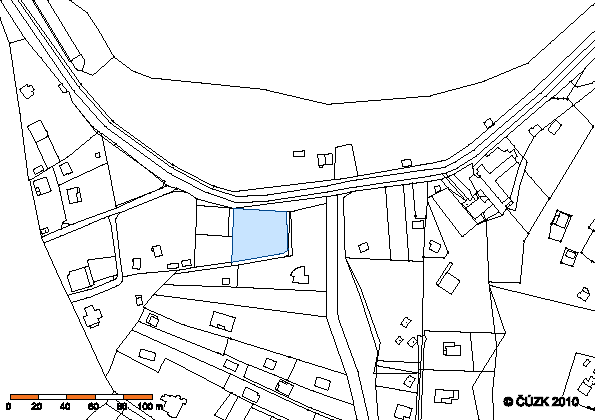 